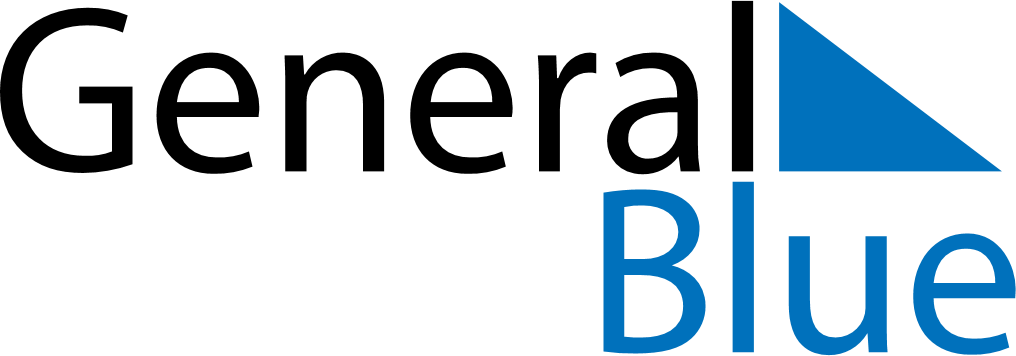 July 2024July 2024July 2024July 2024GuadeloupeGuadeloupeGuadeloupeSundayMondayTuesdayWednesdayThursdayFridayFridaySaturday123455678910111212131415161718191920Bastille Day2122232425262627Victor Shoelcher Day28293031